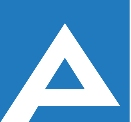 Agenţia Naţională pentru Ocuparea Forţei de MuncăLista candidaţilor care au promovat proba scrisă și sunt admişi la interviuNr. d/oNume, PrenumeComentarii1.Balan EleonoraInterviul va avea loc la data 01.11.2021, ora 13.20, Sala de ședințe2.Corobcă SorinaInterviul va avea loc la data 01.11.2021, ora 13.20, Sala de ședințe